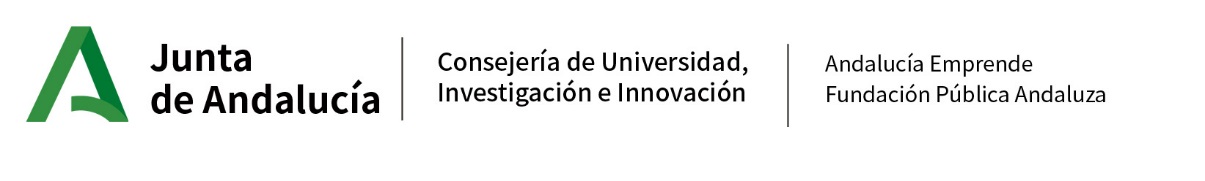 	Ficha del evento	Síguenos en...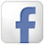 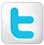 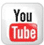 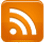 Datos a cumplimentar por el alumnado. Por favor, cumplimente todos los campos que se solicitan y entregue en el CADE, o envíe por e-mail  Información Básica sobre Protección de Datos   X      He leído y acepto las condiciones detalladas en la información básica sobre protección de datos.         Deseo recibir información publicitaria sobre los eventos y actividades que lleva a cabo Andalucía Emprende, Fundación Pública Andaluza.En	                             , a	          de junio de 2024		Firma del alumno/a:DatosDatosDatosDatosDatosDatosDatosDatosDatosDatosDatosDatosNombreNombreMK DIGITAL: SEO, DISEÑO WEB Y REDES SOCIALESMK DIGITAL: SEO, DISEÑO WEB Y REDES SOCIALESMK DIGITAL: SEO, DISEÑO WEB Y REDES SOCIALESMK DIGITAL: SEO, DISEÑO WEB Y REDES SOCIALESCalendario de impartición27 DE JUNIO DE 9:30 A 11:30 HORAS27 DE JUNIO DE 9:30 A 11:30 HORAS27 DE JUNIO DE 9:30 A 11:30 HORAS27 DE JUNIO DE 9:30 A 11:30 HORASCód.306963069630696TipoTipoPERSONALIZADAPERSONALIZADAPERSONALIZADATemáticaMARKETING DIGITALMARKETING DIGITALModalidadModalidadModalidadPRESENCIALPRESENCIALPRESENCIALPRESENCIALPRESENCIALNúmero de HorasNúmero de HorasNúmero de Horas  2Lugar de imparticiónLugar de imparticiónLugar de imparticiónLugar de imparticiónLugar de impartición CADE DE TOMARES. AV. DEL ALJARAFE, S/N.  TOMARES (SEVILLA) CADE DE TOMARES. AV. DEL ALJARAFE, S/N.  TOMARES (SEVILLA) CADE DE TOMARES. AV. DEL ALJARAFE, S/N.  TOMARES (SEVILLA) CADE DE TOMARES. AV. DEL ALJARAFE, S/N.  TOMARES (SEVILLA) CADE DE TOMARES. AV. DEL ALJARAFE, S/N.  TOMARES (SEVILLA) CADE DE TOMARES. AV. DEL ALJARAFE, S/N.  TOMARES (SEVILLA) CADE DE TOMARES. AV. DEL ALJARAFE, S/N.  TOMARES (SEVILLA)TemarioTemarioTemarioTemarioTemario SEO, DISEÑO WEB Y REDES SOCIALES SEO, DISEÑO WEB Y REDES SOCIALES SEO, DISEÑO WEB Y REDES SOCIALES SEO, DISEÑO WEB Y REDES SOCIALES SEO, DISEÑO WEB Y REDES SOCIALES SEO, DISEÑO WEB Y REDES SOCIALES SEO, DISEÑO WEB Y REDES SOCIALESObjetivosObjetivosObjetivosObjetivosObjetivos  ACCEDER AL MK DIGITAL Y ADQUIRIR CONOCIMIENTOS PARAEMPRENDEDORES ASÍ COMO  LA IMPLEMENTACIÓN EN LA EMPRESA.  ACCEDER AL MK DIGITAL Y ADQUIRIR CONOCIMIENTOS PARAEMPRENDEDORES ASÍ COMO  LA IMPLEMENTACIÓN EN LA EMPRESA.  ACCEDER AL MK DIGITAL Y ADQUIRIR CONOCIMIENTOS PARAEMPRENDEDORES ASÍ COMO  LA IMPLEMENTACIÓN EN LA EMPRESA.  ACCEDER AL MK DIGITAL Y ADQUIRIR CONOCIMIENTOS PARAEMPRENDEDORES ASÍ COMO  LA IMPLEMENTACIÓN EN LA EMPRESA.  ACCEDER AL MK DIGITAL Y ADQUIRIR CONOCIMIENTOS PARAEMPRENDEDORES ASÍ COMO  LA IMPLEMENTACIÓN EN LA EMPRESA.  ACCEDER AL MK DIGITAL Y ADQUIRIR CONOCIMIENTOS PARAEMPRENDEDORES ASÍ COMO  LA IMPLEMENTACIÓN EN LA EMPRESA.  ACCEDER AL MK DIGITAL Y ADQUIRIR CONOCIMIENTOS PARAEMPRENDEDORES ASÍ COMO  LA IMPLEMENTACIÓN EN LA EMPRESA.DocentesDocentesDocentesDocentesDocentesDocentesDocentesDocentesDocentesDocentesDocentesDocentesPublicitis, Diseño y Publicidad, S.L.Publicitis, Diseño y Publicidad, S.L.Publicitis, Diseño y Publicidad, S.L.Andalucía Emprende, Fundación Pública AndaluzaAndalucía Emprende, Fundación Pública AndaluzaAndalucía Emprende, Fundación Pública AndaluzaDocente: ApellidosNombre y	ALBERTO NOGALES BLANDINO	ALBERTO NOGALES BLANDINODocente: ApellidosNombre yHOJA DE INSCRIPCIÓNHOJA DE INSCRIPCIÓNHOJA DE INSCRIPCIÓNHOJA DE INSCRIPCIÓNCódigo: 30696 30696 30696Título: MK DIGITAL: SEO, DISEÑO WEB Y REDES SOCIALES MK DIGITAL: SEO, DISEÑO WEB Y REDES SOCIALES MK DIGITAL: SEO, DISEÑO WEB Y REDES SOCIALESFecha:Inicio:27/06/2024	Fin:27/06/2024Nº Total Horas2 HorasHorario: 9:30 a 11:30 HORAS  9:30 a 11:30 HORAS  9:30 a 11:30 HORAS Lugar de impartición: CADE DE TOMARES. AV. DEL ALJARAFE, S/N. TOMARES (SEVILLA) CADE DE TOMARES. AV. DEL ALJARAFE, S/N. TOMARES (SEVILLA) CADE DE TOMARES. AV. DEL ALJARAFE, S/N. TOMARES (SEVILLA)Tipo: GEB /PersonalizadaPERSONALIZADAPERSONALIZADAPERSONALIZADAModalidad:Presencial (X)	Semipresencial ()	Online ()	A distancia ()Presencial (X)	Semipresencial ()	Online ()	A distancia ()Presencial (X)	Semipresencial ()	Online ()	A distancia ()DATOS DEL ALUMNADODATOS DEL ALUMNADODATOS DEL ALUMNADONOMBRE Y APELLIDOSSEXO Hombre/ MujerD.N.I.FECHA DE NACIMIENTONACIONALIDADCORREO ELECTRÓNICODOMICILIO (Localidad, Provincia, CP)TELÉFONOS DE CONTACTONIVEL DE ESTUDIOSSin estudiosNIVEL DE ESTUDIOSEducación Primaria o Secundaria Inferior (ESO)NIVEL DE ESTUDIOSEducación Secundaria Superior (Bachillerato, FP Grado Medio)NIVEL DE ESTUDIOSEducación Post Secundaria no Terciaria (Grado, Diplomatura, Licenciatura, FP Grado Superior)Responsable del tratamiento ANDALUCÍA EMPRENDE, FUNDACIÓN PÚBLICA ANDALUZA.Finalidad del tratamiento Realizar el control y gestión de la actividad formativa y en caso de dar su consentimiento expreso, informarles sobre eventos y actividades que lleve a cabo la Fundación.Legitimación del tratamiento Consentimiento del interesado/aDestinatarios No se cederán datos a terceros salvo disposición legal. No se realizarán transferencias internacionales de datos.DerechosTiene derecho a acceder, rectificar y suprimir los datos, así como otros derechos, como se explica en la información adicionalInformación adicionalPuede consultar la información adicional y detallada sobre Protección de Datos en la página web: www.andaluciaemprende.es/aviso-legal